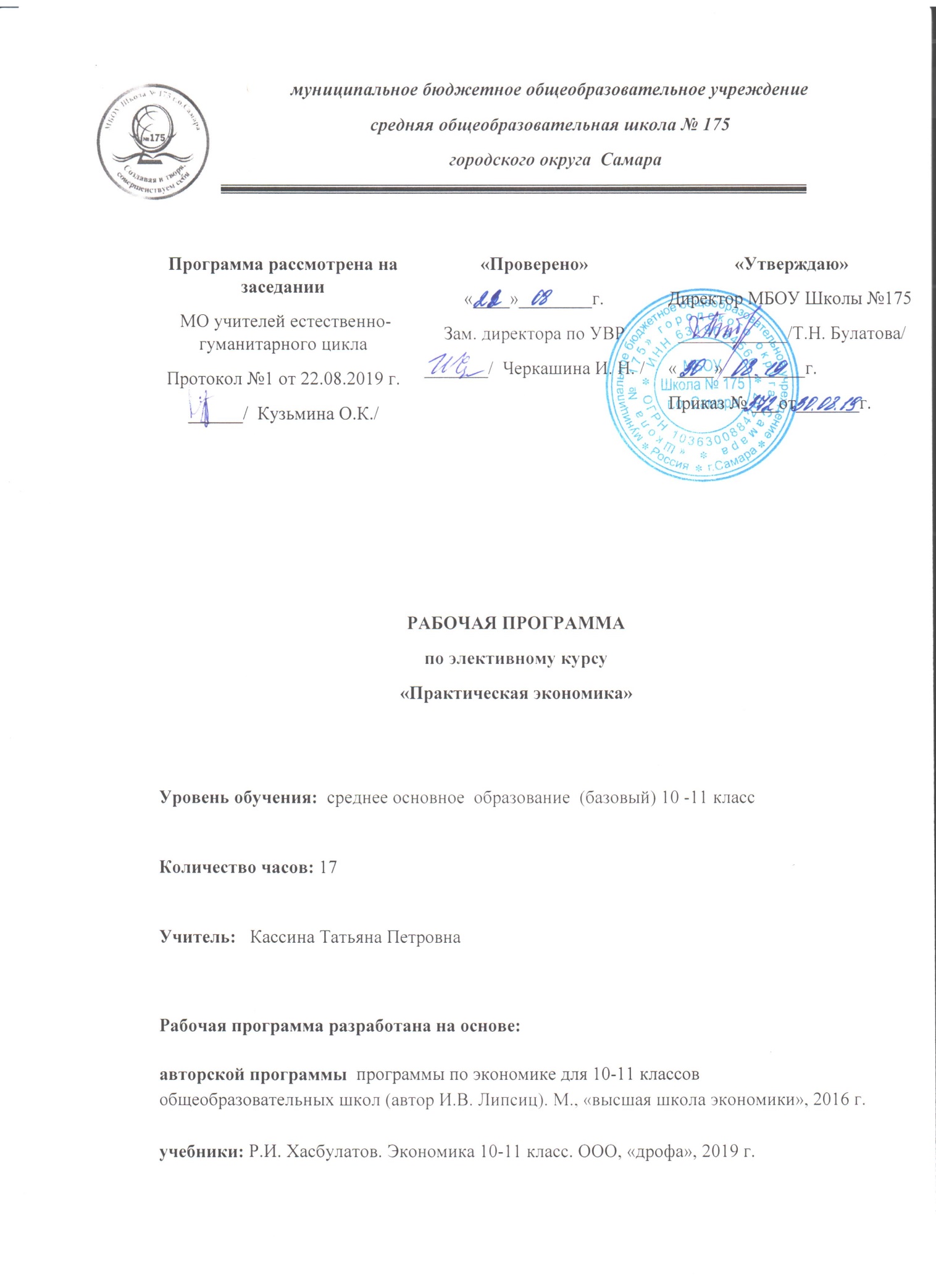 Раздел I. Пояснительная запискаРабочая программа учебного предмета «Экономика, 10-11 (базовый уровень)» составлена на основе следующих нормативно-правовых документов и материалов:  Федерального компонента государственного образовательного стандарта среднего (полного) общего образования. (Приказ Министерства образования РФ от 05.03.2004 № 1089);Федерального перечня учебников, рекомендованных Министерством образования и науки РФ к использованию в образовательном  процессе в общеобразовательных учреждениях;Примерных программ  по учебным предметам. Экономика. 10-11 классы;Программы по экономике для 10-11 классов общеобразовательных школ (автор И.В. Липсиц), М.: Высшая школа экономики, 2013. / Программа мобильна, позволяет рассчитать учебное время на курс 17 часов.Развитие научно-практического образования в старшей школе. Том 2. Сборник программ дополнительного образования в области научно-практического образования для старшей школы: Научно-методический сборник в двух томах. / Составитель – профессор А.С. Обухов. – М.: ООДТП «Исследователь», 2013. – 475 с. Программа. Практическая экономика. Демин Игорь Святославович, доктор экономических наук Устава МБОУ Школы № 175 г.о. Самара, нормативно-правовых актов школы;Учебного плана МБОУ Школы № 175 г.о. Самара;Положения о рабочей программе ОУ;годового календарного графика работы школы.Рабочая программа включает в себя следующие разделы:Титульный листПояснительную запискуТребования к уровню подготовки учащихся.Учебно-тематический план.Календарно - тематический план, с поурочным содержанием тем курса. Контрольно измерительные материалыКонтрольно - оценочные материалы Учебно-методическая литература. Лист внесения изменений и дополненийПрограмма относится к социально-экономической направленности. Актуальность и педагогическая целесообразность программы. Программа среднего (полного) образования по экономике включает основы экономических знаний, микро- и макроэкономики в основном на теоретическом уровне. Что касается прикладной экономики, то она изучается, в основном, на профильном уровне и включает в себя, главным образом, вопросы организации и функционирования предприятий: предпринимательство, менеджмент, маркетинг, бизнес-планирование. В базовом уровне важно усвоить не только теоретические знания по экономике, но и практику их использования в реальной жизни.Вместе с тем, для гражданина государства с рыночной экономикой немаловажно обладать рядом знаний, умений и навыков, которые позволят ему ориентироваться в насущных практических задачах, делать обоснованный выбор среди многочисленных экономических альтернатив. В какой форме хранить свои сбережения – в виде банковского вклада в одной из валют, в ценных бумагах, на доверительном управлении паевого инвестиционного фонда? Услугами какого кредитного учреждения воспользоваться? Какой из банков предлагает оптимальные условия кредитования? Нужно ли воспользоваться образовательным кредитом? На эти и многие другие вопросы не существует единого готового ответа. Каждый сам принимает для себя решение, исходя из собственных потребностей, предпочтений и экономических возможностей. Поэтому важно снабдить молодого человека набором знаний и инструментов, позволяющих ему самостоятельно оценить экономический эффект (с применением точных экономических расчетов, если это необходимо), взвесить плюсы и минусы принимаемых решений. Данная программа охватывает практические вопросы, насущные для большинства взрослых жителей государства, эти вопросы могут составить отдельную программу элективного курса «Практическая экономика» по предмету «Экономика». Цель программы:Формирование способности принимать обоснованные экономические решения, активного исследовательского подхода к оценке экономических последствий таких решений, умений и навыков, необходимых для такой оценки. Для реализации цели ставятся следующие задачи: обучающие: • обучить основам финансовых расчетов, вычислений; • сформировать базовые умения анализа экономических альтернатив; • привить навыки решения повседневных экономических задач; • показать многообразие альтернатив в решении практических экономических задач; • дать представление о текущей экономической ситуации в различных сферах экономики Российской Федерации; • ознакомить с основами экономических прав гражданина России. развивающие: • развить интерес к изучению прикладной экономики; • развить интерес к изучению математики и информатики; • сформировать исследовательский подход к оценке экономических явлений. воспитательные:• способствовать формированию активной общественной позиции; • сформировать понимание экономических прав и обязанностей гражданина;• способствовать формированию ответственности за принятие своих решений. • сориентировать учащегося в объеме повседневных практических задач, стоящих перед взрослым жителем государства;В ходе освоения программы учащиеся должны: 1. Направить, полученные за 2 периода обучения, базовые теоретические знания в области экономических отношений гражданина с государством, фирмами, кредитно-денежной системой на получение практических навыков финансовых расчётов, в том числе на компьютере с использованием финансовых функций. 2. Развить исследовательские способности сравнительного анализа, выявления слабых и сильных сторон экономических явлений.3. Воспитать экономически грамотного гражданина, ответственного за своё экономическое поведение и благосостояние.Используемые педагогические технологии:Используемые формы и методы:Используемая система оценивания:Критерии и нормы оценки знаний, умений и навыков обучающихсяОжидаемые результаты, форма контроля и подведения итогов занятий. Ожидается, что обучающиеся будут знать: • основные направления и принципы экономических взаимоотношений человека с государством и экономическими организациями; • экономические права гражданина Российской Федерации; основные нормативные акты, определяющие эти права; порядок их защиты; • принципы медицинского страхования и социального обеспечения в Российской Федерации; • налоги Российской Федерации, подлежащие уплате физическими лицами. обладать навыками: • процентных вычислений и дисконтирования; • учета инфляции в динамике расходов и доходов; • поиска надежной и актуальной экономической информации в сети Интернет;• сопоставления альтернативных предложений на рынке банковских услуг и страхования. владеть следующими исследовательскими и проектными способностями: • анализа динамики цен, расходов и доходов; • систематизации экономических данных; • сравнительного анализа рыночных альтернатив.Формы контроля усвоения материала программы. Текущий контроль проводится по результатам выполнения самостоятельных практических заданий, отработки методик. Итоговый контроль проводится по результатам защиты исследовательской работы. Учебно- тематическое планирование курса «практическая экономика»Содержание программы 1. Основы процентных вычислений. 1.1. Банковский процент. Процентная ставка. Понятие капитализации. Простой и сложный проценты. Практические занятия: Расчет процентных начислений. Исследовательские задачи: Математические расчеты в исследовательской работе по экономике. Оформление и представление результатов. 1.2. Аннуитет. Понятие аннуитета. Накопительные вклады. Погашение кредитов и покупки в рассрочку. Дисконтирование. Практические занятия: Расчет накопительного вклада. Расчет графика погашения кредита. Исследовательские задачи: Методы графического анализа в исследовании. 2. Деньги и инфляция. 2. Деньги и инфляция.2.1. Инфляция. Инфляция, её причины. Темпы инфляции. Индекс инфляции. Рост цен и обесценивание денег. Расчеты доходов, расходов и сбережений с учетом инфляции. Практические занятия: Расчет доходов с учетом инфляции. Исследовательские задачи: Исследование роста/снижения покупательной способности средней месячной заработной платы по субъектам РФ. 2.2. Валютные курсы. Операции с валютой. Обменные курсы. Взаимная зависимость валютных курсов. Практические занятия: Сравнение динамики валютных курсов за указанный период. Исследовательские задачи: Сравнение прибыльности вкладов в различных валютах с учётом динамики курсов. 3. Гражданин и финансово-экономические организации. 3.1. Банковские вклады. Виды вкладов. Срочные вклады и вклады до востребования. Условия вкладов. Практические занятия: Расчет доходов по вкладам с различными условиями. Исследовательские задачи: Анализ зависимости размера банковского процента от срока вкладов (по материалам банковских сайтов). 3.2. Кредит. Сущность кредита. Ставка рефинансирования. Потребительские кредиты. Практические занятия: Построение таблицы погашения потребительского кредита. Исследовательские задачи: Анализ кредитных предложений для молодежи в различных банках. 3.3. Образовательные кредиты. Образовательный кредит как вид банковского кредита. Ставки и условия. Практические занятия: Расчет графика получения и погашения образовательного кредита с учётом реальной стоимости обучения в вузе. Исследовательские задачи: Исследование возможности и времени погашения задолженности по образовательному кредиту средствами обучающегося с учетом средней заработной платы по получаемой специальности. 3.4. Ипотечное кредитование. Ипотечный кредит как вид кредита. Ставки и условия. Государственные ипотечные программы.Практические занятия: Построение таблицы выплат стоимости квартиры, приобретенной на первичном рынке, с учетом ипотечного кредита. Исследовательские задачи: Анализ возможностей получения ипотечного кредита и погашения задолженности по нему для молодой семьи.3.5. Безналичный оборот. Пластиковые карты. Безналичные деньги. Операции с безналичными деньгами. Кредитные и дебетные карты. Практические занятия: Таблица условий предоставления дебетных и кредитных карт в нескольких крупных банках. Исследовательские задачи: Анализ преимуществ и ограничений, расходов на обслуживание и скидок по обычным, золотым и платиновым картам. 3.6. Инвестиции и ценные бумаги.Виды ценных бумаг. Инвестиционные фонды и доверительное управление. Депозитарные операции банков. Практические занятия: Сравнение доходов по акциям и облигациям. Исследовательские задачи: Сравнительный анализ динамики курсов нескольких ценных бумаг. 3.7. Страхование. Страхование физических лиц. Имущественное страхование.Практические занятия: Расчет страховых выплат. Исследовательские задачи: Анализ предложений на рынке страхования имущества. 4. Экономические взаимоотношения гражданина с государством. 4.1. Налоги. Налоговая система РФ. Виды налогов на физических лиц в РФ. Порядок их исчисления и уплаты.Практические занятия: Расчет налоговых выплат. Исследовательские задачи: Анализ ставок подоходного налога в разных странах. 4.2. Медицинское обслуживание и медицинское страхование. Обязательное и добровольное медицинское страхование. Практические занятия: Расчет стоимости страхового полиса ДМС. Исследовательские задачи: Анализ предложений на рынке медицинского страхования. 4.3. Пенсионное обеспечение. Пенсионное обеспечение в РФ. Пенсионные фонды. Порядок исчисления пенсии. Практические занятия: Расчет пенсионных накоплений. Исследовательские задачи: Исследование зависимости размера пенсии от различных факторов. 4.4. Социальная защита и социальные льготы. Социальная защита в РФ. Социальные льготы в денежной форме. Практические занятия: Расчет льгот. Исследовательские задачи: Анализ состава выплат и льгот различным группам населения. 5. Экономические права гражданина. 5.1. Трудовые отношения и поведение на рынке труда. Рынок труда. Безработица и ее виды. Прогнозирование потребностей в рабочей силе. Поиск работы. Экономические права работника. Практические занятия: Работа с Общероссийским банком вакансий. Исследовательские задачи: Анализ потребностей в работниках разных специальностей. 5.2. Основы прав потребителя.Права потребителя. Органы, осуществляющие защиту прав потребителей. Действия потребителя по защите своих прав. Практические занятия: Порядок составления заявления об обмене/возврате стоимости товара ненадлежащего качества. Исследовательские задачи: Анализ функций органов защиты прав потребителей.6. Защита исследовательских проектов.6.1. Требования к представлению и защите исследовательского проекта.Порядок оформления, представления результатов проектно-исследовательской деятельности в форме автореферата и презентации. 6.2-6.3. Защита исследовательских проектовЗащита, оппонирование. Выставка проектов, представление презентаций проектно-исследовательских работ.Практические занятия: порядок представления результатов исследовательской деятельности в форме реферата и презентации.Исследовательские задачи: анализ исследовательской и проектной работы.Методическое обеспечение Теоретическая часть изучается в 10 и 1 полугодии 11 классов. В процессе самостоятельных практических занятий учащиеся работают индивидуально, в творческих группах, за компьютерами под контролем преподавателя. Практические задания, в основном, имеют форму конкретных экономических задач. При их решении целесообразно использовать финансовые функции электронных таблиц. Хорошей функциональностью обладает программное средство Microsoft Excel из пакета Microsoft Office. Исследовательские задания выполняются в различной форме: индивидуальной или коллективной, преимущественно с использованием компьютера. Исключительную важность при реализации программы приобретает актуальность информации. Динамика инфляции, курсов валют, банковских ставок должна быть основана на самых последних данных. Более того, необходимо привить учащимся навыки эффективного поиска актуальной информации в наиболее надежных источниках в сети Интернет, а также поиска и сравнения предложений различных банков, страховых компаний и т. п. Хотя это не указано прямо в перечне примерных тем исследовательских работ, они должны выполняться преимущественно на актуальных материалах: необходимо использовать последние данные за период от полугода до 5 лет (в зависимости от объема информации). Материально-техническое обеспечение программы • демонстрационное оборудование – смарт-доска или проектор с экраном, компьютер; • оборудование для самостоятельной практической работы – компьютерный класс с выходом в Интернет; • программные средства: Microsoft Excel из пакета Microsoft Office или Calc из пакета OpenOffice.ТРЕБОВАНИЯ К УРОВНЮ
ПОДГОТОВКИ ВЫПУСКНИКОВВ результате изучения экономики на базовом уровне ученик должензнать/пониматьОсновные проблемы экономики, экономические законы, функции денег, банковскую систему, рынок труда, причины различий в уровне оплаты труда, основные виды налогов, организационно-правовые формы предпринимательства, виды ценных бумаг, факторы экономического роста;уметьприводить примеры: факторов производства и факторных доходов, общественных благ, российских предприятий разных организационных форм, глобальных экономических проблем;описывать: действие рыночного механизма, основные формы заработной платы и стимулирования труда, инфляцию, основные статьи госбюджета России, экономический рост, глобализацию мировой экономики;объяснять: взаимовыгодность добровольного обмена, причины неравенства доходов, виды инфляции, проблемы международной торговли;использовать приобретенные знания и умения в практической деятельности и повседневной жизни для:получения и оценки экономической информации;составления семейного бюджета;оценки собственных экономических действий в качестве потребителя, члена семьи и гражданина.Список литературы и дополнительных источников информацииЛитература для обучающихся Основная 1. Гусева Т.С. Право социального обеспечения в России: Учебное пособие – М.: ЮРКОМПАНИ, 2009 2. Липсиц И. В. Экономика. Базовый курс. Учебник для 10, 11 классов общеобразовательных учреждений – М.: Вита-Пресс, 2013 3. Смирнова Е.Ю. Техника финансовых вычислений на Excel. - СПб.: ОЦЭиМ, 2003 4. Четыркин Е. М. Финансовая математика – М.: Издательский дом «Дело» РАНХиГС, 2011 5. Шелищ П.Б., Мясин Е.Б.. Права потребителя. Как защитить себя в конкретных жизненных ситуациях? – М., 2012 Дополнительная 1. Жуков Е.Ф., Эриашвили Н.Д., Зеленкова Н.М. Деньги. Кредит. Банки. – М.: Юнити-Дана, 2012 2. Закон РФ «О защите прав потребителей» от 07.02.1992 N 2300-1 3. Трудовой кодекс Российской Федерации (ТК РФ) от 30.12.2001 N 197-ФЗ Интернет-ресурсы 1. Кредитный калькулятор – http://calculator-credit.ru/ 2. Общероссийский банк вакансий – http://www.trudvsem.ru/vacancies/ 3. Общество защиты прав потребителей: основные права потребителя – http://ozpp.ru/consumer/useful/ 4. Пенсионный фонд Российской Федерации: пенсионный калькулятор – http://www.pfrf.ru/spec/raschet_pensii/ 5. РЕСО-Гарантия: калькуляторы страховых полисов – http://www.reso.ru/Calculators/   6. Сбербанк России: предложения для молодежи – http://www.sberbankrespect.ru/ 7. Федеральная налоговая служба: физическим лицам – http://www.nalog.ru/fl/  Литература для педагога Основная 1. Анисимов А.Л. Трудовые отношения и трудовые споры – М.: Юстицинформ, 2008 197 2. Голубев А.А., Абакумова А.В., Мишура Л.Г. Банковское и страховое дело: Учебное пособие. – СПб.: СПб ГУИТМО, 2006. 3. Н. Е. Неминущая. Налоги и налогообложение – М.: МГТУ им. Н. Э. Баумана, 2011 4. Савицкая Е. В. Уроки экономики в школе: Пособие для учителя. В 2 кн. – М.: Вита-Пресс, 2006.5. Смирнова Е.Ю. Техника финансовых вычислений на Excel. - СПб.: ОЦЭиМ, 2003 6. Четыркин Е. М. Финансовая математика – М.: Издательский дом «Дело» РАНХиГС, 2011Дополнительная 1. Деньги. Кредит. Банки. Алпатов Г.Е, Базулин Ю.В. и др. – М.: ТК Велби, Проспект, 2003 2. Закон РФ «О защите прав потребителей» от 07.02.1992 N 2300-1 3. Мелкумов Я. С. Финансовые вычисления. теория и практика. – М.: Инфра-М, 2010 4. Трудовое право России: Учебник. Под ред. С.Н. Бабурина, Р.А. Курбанова – М.: ЮНИТИ-ДАНА, 2013 5. Трудовой кодекс Российской Федерации (ТК РФ) от 30.12.2001 N 197-ФЗ Интернет-ресурсы 1. Банк России: статистика – http://www.cbr.ru/statistics/2. Общероссийский банк вакансий – http://www.trudvsem.ru/vacancies/ 3. Общество защиты прав потребителей: основные права потребителя – http://ozpp.ru/consumer/useful/ 4. Пенсионный фонд Российской Федерации: о пенсионных накоплениях – http://www.pfrf.ru/investing/ 5. Сбербанк России: услуги частным лицам – http://sberbank.ru/moscow/ru/person/ 6. Федеральная налоговая служба: физическим лицам – http://www.nalog.ru/fl/ Примерный перечень исследовательских работ, возможных для выполнения в рамках реализации данной программы1. Экономические права гражданина в Российской Федерации и странах Евросоюза.2. Прогноз потребности в специалистах высшего образования как фактор профессионального самоопределения выпускника.3. Проблемы и преимущества добровольного медицинского страхования на современном этапе.4. Образовательный кредит как инструмент построения карьеры. 5. Доступность покупки жилья для молодой семьи в разных регионах России. 6. Покупка товаров в кредит – экономия или расточительность? 7. Факторы изменения валютного курса рубля. 8. Банковские вклады и инвестиционные фонды: сравнительный анализ доходности. 9. Инфляция в Российской Федерации как фактор обесценивания сбережений населения. 10. Динамика средней заработной платы и изменение цен на рынке недвижимости в регионах России. 11. Право потребителя на безопасность товара и способы его защиты. 12. Реализация права потребителя на информацию в Российской Федерации. 13. Интернет и право потребителя на информацию. 14. Пенсионные накопления населения и инфляция. 15. Система налогов на физических лиц в экономически развитых странах. 16. Возможности совмещения учебы в вузе с работой для возврата образовательного кредита. 17. Анализ рынка ипотечного кредитования. 18. Пластиковые карты: вопросы безопасности. 19. Преимущества и недостатки имущественного страхования в Российской Федерации. 20. Нарушения прав потребителей при продаже продовольственных товаров и способы их предотвращения.ОЦЕНИВАНИЕ ПРОЕКТАПеред защитой проекта на каждого учащегося составляется индивидуальная карта. В ходе защиты она заполняется педагогом и одноклассниками, а затем и самим учеником. После этого подсчитывается среднеарифметическая величина из расчета баллов, выставляемых в ходе позиции.Суммирование в этом случае выглядит следующим образом: 85–100 баллов – «отлично»;70–85 баллов – «хорошо»;50–70 баллов – «удовлетворительно»; менее 50 баллов – «неудовлетворительно».Индивидуальная карта учащегося, защищающего проектВ качестве альтернативного оценивания (итоговой проектно – исследовательской работы) используется более сложный рейтинговый подход, где выделяются и оцениваются 10 критериев на 4 уровнях (0, 5, 10, 20 баллов). Сложность заключается не в оценке, а в повышенных критериях, приближающихся к вузовским. Сама оценка складывается из суммы среднеарифметической величины коллективной оценки, самооценки и оценки преподавателя (сумма делится на три).  Выделяются 5 критериев выполнения и 5 критериев защиты проекта, и каждый из них оценивается отдельно. Правда, при таком подходе исключается собственно деятельность учащихся в процессе проектирования.Рейтинговая оценка защиты проектаСуммирование в этом случае выглядит следующим образом: 85–100 баллов – «отлично»;70–85 баллов – «хорошо»;50–70 баллов – «удовлетворительно»; менее 50 баллов – «неудовлетворительно».Раздел ХI. Календарно-тематическое планирование. Элективный курс. Практическая экономика, 10 классПракт.- урок-практикум; Исслед.- урок-исследование.* - каждый урок имеет информационно-цифровой ресурс, презентацию. Используется АРМ.ЛИСТ ВНЕСЕНИЯ ИЗМЕНЕНИЙ И ДОПОЛНЕНИЙТехнологияОжидаемый результатПрактическое применениеТехнология критического мышленияРазвитие навыков самостоятельной продуктивной деятельности по выработке собственного мнения решения проблемы.-Повышения интереса к процессу обучения и активного восприятия учебного материала; 
- культуры письма: формирования навыков экономических расчётов; 
- информационной грамотности: развития способности к самостоятельной аналитической и оценочной работе с информацией любой сложности; 
- социальной компетентности: формирования коммуникативных навыков и ответственности за знание. - построение кластеров – схем, - составление планов ответа, изучение логики эссе: тема –контекст – проблема – аргументы – вывод.- мозговая атака;- чтение с вопросами;- эссе.- ключевые термины,Технология проектного обученияУмение взаимодействовать в команде, распределять роли. Умения конструировать собственные знания, ориентироваться в информационном пространстве. Презентация результатов собственной деятельности.Через создание проектов разного вида:Учебные, информационные, исследовательские.ИКТ – технологииЭкономия времени, наглядность, своевременный индивидуальный и фронтальный контроль усвоения темы, раздела. Повышение познавательного интереса обучающихся, создание ситуации успешности на уроке.Презентации MS PowerPoint как лекции, задания, наглядность. Работа в сети Интернет по поиску, классификации информации при создании проектов, изучения новой темы.Технология интерактивного обучения- Постоянное, активное взаимодействие всех учащихся.Моделирование жизненных ситуаций,  совместное решение проблемчерез работу в парах, дискуссии, дебаты.ЦельФормы и методыФормирование понятийного аппарата учащихсяИзучение логики составления определения, тестовые и логические задания на систему запоминания, понимания и воспроизведения основных понятий и терминов; игровые моменты.Психологическая и технологическая подготовка обучающихся к ЕГЭ.Контроль знаний в форме тестов с различными типами заданий.Восполнение пробелов в усвоении курса отдельных учащихся (отсутствие базовых знаний, пропуски уроков и т.п.)Индивидуальные карточки - задания (работа с текстом учебника) в практике применения ранее полученных теоретических знаний.Развитие умений работать с печатной информацией.Различные варианты работы с текстом: устный конспект, перевод текста в схему или  таблицу, ответы на  поставленные учителем  вопросы; постановка вопросов по тексту; составление тестов и т.д.Виды письменных работ учащихся.Виды устных работ учащихся1Тесты разного уровня (А, B, C)Работа над понятиями2Письменные источники (документы)Работа в группах при дискуссиях, дебатах – анализ явлений и ситуаций.3Составление плана ответаОтветы на вопросы по содержанию параграфа.4ЭссеУстные сообщения по дополнительному материалу.5Решения практических задач.Публичная защита проекта.6Составление письменного ответа по заданному объему (например, два предложения)Поиск информации в сети Интернет по решению практических задач.7Составление кластера – схемы.Участие в ролевых играх.8Составление таблицыОбъяснение  внутренних и внешних связей (причинно-следственные и функциональные) изученных социальных объектов (включая взаимодействия человека и общества, общества и природы, общества и культуры, подсистем и структурных элементов социальной системы, социальных качеств человека)9Подготовка письменных сообщений, рефератов.Оценка различных суждений о социальных объектах.КРИТЕРИИ ОЦЕНИВАНИЯ 5 (отл.) 4 (хор.) 3 (уд.) 2 (неуд.) 1. Организация ответа (введения, основная часть, заключение) Удачное исполнение правильной структуры ответа (введение – основная часть – заключение); определение темы; ораторское искусство (умение говорить) Исполнение структуры ответа, но не всегда удачное; определение темы; в ходе изложения встречаются паузы, неудачно построенные предложения, повторы слов Отсутствие некоторых элементов ответа; неудачное определение темы или ее определение после наводящих вопросов; сбивчивый рассказ, незаконченные предложения и фразы, постоянная необходимость в помощи учителя Неумение сформулировать вводную часть и выводы; не может определить даже с помощью учителя, рассказ распадается на отдельные фрагменты или фразы 2. Умение анализировать и делать выводы Выводы опираются на основные факты и являются обоснованными; грамотное сопоставление фактов, понимание ключевой проблемы и ее элементов; способность задавать разъясняющие вопросы; понимание противоречий между идеями Некоторые важные факты упускаются, но выводы правильны; не всегда факты сопоставляются и часть не относится к проблеме; ключевая проблема выделяется, но не всегда понимается глубоко; не все вопросы удачны; не все противоречия выделяются Упускаются важные факты и многие выводы неправильны; факты сопоставляются редко, многие из них не относятся к проблеме; ошибки в выделении ключевой проблемы; вопросы неудачны или задаются только с помощью учителя; противоречия не выделяются Большинство важных фактов отсутствует, выводы не делаются; факты не соответствуют рассматриваемой проблеме, нет их сопоставления; неумение выделить ключевую проблему (даже ошибочно); неумение задать вопрос даже с помощью учителя; нет понимания противоречий 3. Иллюстрация своих мыслей Теоретические положения подкрепляются соответствующими фактами Теоретические положения не всегда подкрепляются соответствующими фактами Теоретические положения и их фактическое подкрепление не соответствуют друг другу Смешивается теоретический и фактический материал, между ними нет соответствия 4. Научная корректность (точность в использовании фактического материала) Отсутствуют фактические ошибки; детали подразделяются на значительные и незначительные, идентифицируются как правдоподобные, вымышленные, спорные, сомнительные; факты отделяются от мнений Встречаются ошибки в деталях или некоторых фактах; детали не всегда анализируется; факты отделяются от мнений Ошибки в ряде ключевых фактов и почти во всех деталях; детали приводятся, но не анализируются; факты не всегда отделяются от мнений, но учащийся понимает разницу между ними Незнание фактов и деталей, неумение анализировать детали, даже если они подсказываются учителем; факты и мнения смешиваются и нет понимания их разницы 5.Работа с ключевыми понятиями Выделяются все понятия и определяются наиболее важные; четко и полно определяются, правильное и понятное описание Выделяются важные понятия, но некоторые другие упускаются; определяются четко, но не всегда полно; правильное и доступное описание Нет разделения на важные и второстепенные понятия; определяются, но не всегда четко и правильно; описываются часто неправильно или непонятно Неумение выделить понятия, нет определений понятий; не могут описать или не понимают собственного описания № п/пНазвание темы/разделаПрактич.частьИсследовательс.1.Основы процентных вычислений111.1Основы процентных вычислений11.2Банковский процент. Аннуитет.12Деньги и инфляция112.1Инфляция. Валютные курсы 22.1Деньги и инфляция13.Гражданин и финансово-экономические организации313.1Банковские вклады. Кредит. Образовательные кредиты. Ипотечное кредитование13.2Безналичный оборот. Пластиковые карты. Инвестиции и ценные бумаги13.3Страхование13.4Гражданин и финансово-экономические организации14.Экономические взаимоотношения гражданина с государством214.1Налоги. Налоговая система РФ.14.2Медицинское обслуживание и медицинское страхование. Пенсионное обеспечение. Социальная защита и социальные льготы.14.3Экономические взаимоотношения гражданина с государством15.Экономические права гражданина115.1Трудовые отношения и поведение на рынке труда15.2Основы прав потребителя16.Защита исследовательских проектов126.1Требования к представлению и защите исследовательского проекта16.2Защита исследовательских проектов2ИТОГО: 17 час.	    Всего по разделам:107ЭтапыКритерии оценкиСамооценкаПедагогКоллеги по 
группеЗащитаПредставление (из 15 баллов)ЗащитаОтветы на вопросы (из 15 баллов)Процесс проекти-
рованияИнтеллектуальная активность (из 10 баллов)Процесс проекти-
рованияТворчество (из 10 баллов)Процесс проекти-
рованияПрактическая деятельность (из 10 баллов)Процесс проекти-
рованияУмение работать в команде (из 10 баллов)ИтогДостигнутый результат (из 15 баллов)ИтогОформление (из 15 баллов)ЭтапыКритерии оценкиУровень(0, 5, 10, 20)Оформление и выполнение проекта1. Актуальность темы и предлагаемых решений, практическая направленность работыОформление и выполнение проекта2. Объем и полнота разработок, самостоятельность, законченность, подготовленность к защитеОформление и выполнение проекта3. Уровень творчества, оригинальность раскрытия темы, подходов, предлагаемых решенийОформление и выполнение проекта4. Аргументированность предлагаемых решений, подходов, выводовОформление и выполнение проекта5. Качество записки: оформление, соответствие стандартным требованиям, рубрицирование, структура текста, качество эскизов, схем, рисунковЗащита1. Качество доклада: композиция, полнота представления работы, подходов, результатов; аргументированность и убежденностьЗащита2. Объем и глубина знаний по теме (или предмету), эрудиция, наличие межпредметных (междисциплинных) связейЗащита3. Представление проекта: культура речи, манера, использование наглядных средств, чувство времени, импровизационное начало, удержание внимания аудиторииЗащита4. Ответы на вопросы: полнота, аргументированность, убежденность, дружелюбие, стремление использовать ответы для успешного раскрытия темы и сильных сторон работыЗащита5. Деловые и волевые качества докладчика: умение принять ответственное решение, готовность к дискуссии, способность работать с перегрузкой, доброжелательность, контактность№ урокаТема урока*КоличествочасовЭлементы содержанияПредметные уменияУниверсальные учебные действияДомашнее заданиеДата проведенияТема 1. Основы процентных вычислений (2 часа)Тема 1. Основы процентных вычислений (2 часа)Тема 1. Основы процентных вычислений (2 часа)Тема 1. Основы процентных вычислений (2 часа)Тема 1. Основы процентных вычислений (2 часа)Тема 1. Основы процентных вычислений (2 часа)Тема 1. Основы процентных вычислений (2 часа)Тема 1. Основы процентных вычислений (2 часа)1Основы процентных вычислений.1 (практ.)Процентная ставка. Понятие капитализации. Простой и сложный проценты. Объяснять понятия и термины: процентная ставка, простой процент, сложный процентПрактические навыки: расчет процентных начислений. Исследовательские умения: математические расчеты в исследовательской работе по экономике; оформление и представление результатов. Практическое задание в тетради2Банковский процент. Аннуитет.1 (исслед.)Понятие аннуитета. Накопительные вклады. Погашение кредитов и покупки в рассрочку. Дисконтирование. Объяснять понятия и термины: аннуитет, рассрочка кредита, дисконтированиеПрактические навыки: расчет накопительного вклада; графика погашения кредита. Исследовательские умения: методы графического анализа в исследованиипрактическое задание в тетрадиТема 2. Деньги и инфляция (3 часа)Тема 2. Деньги и инфляция (3 часа)Тема 2. Деньги и инфляция (3 часа)Тема 2. Деньги и инфляция (3 часа)Тема 2. Деньги и инфляция (3 часа)Тема 2. Деньги и инфляция (3 часа)Тема 2. Деньги и инфляция (3 часа)Тема 2. Деньги и инфляция (3 часа)3Инфляция. Валютные курсы1(практ.)   Инфляция, её причины. Темпы инфляции. Индекс инфляции. Рост цен и обесценивание денег. Расчеты доходов, расходов и сбережений с учетом инфляции.   Операции с валютой. Обменные курсы. Взаимная зависимость валютных курсов.Объяснять понятия и термины: инфляция, обесценивание денег, доходы, расходы, сбережения, валюта, курсы валютПрактические навыки: расчет доходов с учетом инфляции; сравнение динамики валютных курсов за указанный периодпрактическое задание в тетради4Деньги и инфляция2 (исслед.)Инфляция, её причины. Темпы инфляции. Индекс инфляции. Рост цен и обесценивание денег. Расчеты доходов, расходов и сбережений с учетом инфляции.   Операции с валютой. Обменные курсы. Взаимная зависимость валютных курсов.Объяснять понятия и термины: инфляция, обесценивание денег, доходы, расходы, сбережения, валюта, курсы валютИсследовательские умения: исследование роста/снижения покупательной способности средней месячной заработной платы по субъектам РФ; сравнение прибыльности вкладов в различных валютах с учётом динамики курсов. практическое задание в тетрадиТема 3. Гражданин и финансово-экономические организации  (4 часа)Тема 3. Гражданин и финансово-экономические организации  (4 часа)Тема 3. Гражданин и финансово-экономические организации  (4 часа)Тема 3. Гражданин и финансово-экономические организации  (4 часа)Тема 3. Гражданин и финансово-экономические организации  (4 часа)Тема 3. Гражданин и финансово-экономические организации  (4 часа)Тема 3. Гражданин и финансово-экономические организации  (4 часа)Тема 3. Гражданин и финансово-экономические организации  (4 часа)5Банковские вклады. Кредит. Образовательные кредиты. Ипотечное кредитование1(практ.)   Виды вкладов. Срочные вклады и вклады до востребования. Условия вкладов.    Сущность кредита. Ставка рефинансирования. Потребительские кредиты.   Образовательный кредит как вид банковского кредита. Ставки и условия.   Ипотечный кредит как вид кредита. Ставки и условия. Государственные ипотечные программы.Объяснять понятия и термины: банковский вклад, срочные вклады, вклады до востребования, кредит, потребительский кредит, рефинансирование, образовательный кредит, ипотекаПрактические навыки: расчет доходов по вкладам с различными условиями; построение таблицы погашения потребительского кредита; расчет графика получения и погашения образовательного кредита с учётом реальной стоимости обучения в вузе; построение таблицы выплат стоимости квартиры, приобретенной на первичном рынке, с учетом ипотечного кредита.Исследовательские умения: анализ зависимости размера банковского процента от срока вкладов (по материалам банковских сайтов); анализ кредитных предложений для молодежи в различных банках; исследование возможности и времени погашения задолженности по образовательному кредиту средствами обучающегося с учетом средней заработной платы по получаемой специальности; анализ возможностей получения ипотечного кредита и погашения задолженности по нему для молодой семьи.практическое задание в тетради6Безналичный оборот. Пластиковые карты. Инвестиции и ценные бумаги1(практ.)   Пластиковые карты. Безналичные деньги. Операции с безналичными деньгами. Кредитные и дебетные карты.   Виды ценных бумаг. Инвестиционные фонды и доверительное управление. Депозитарные операции банков. Объяснять понятия и термины: пластиковые карты, безналичные деньги, кредитные и дебетные  деньги, ценные бумаги, инвестиции, депозиты, доверительное управлениеПрактические навыки: таблица условий предоставления дебетных и кредитных карт в нескольких крупных банках; сравнение доходов по акциям и облигациям.Исследовательские умения: анализ преимуществ и ограничений, расходов на обслуживание и скидок по обычным, золотым и платиновым картам; сравнительный анализ динамики курсов нескольких ценных бумаг. практическое задание в тетради7Страхование1(практ.)Страхование физических лиц. Имущественное страхование.Объяснять понятия и термины: страхование, виды страхования, страховой договорПрактические навыки: расчёт страховых выплатИсследовательские умения: анализ предложений на рынке страхования имущества.практическое задание в тетради8Гражданин и финансово-экономические организации1(исслед.)   Банковские вклады. Кредит. Образовательные кредиты. Ипотечное кредитование.   Безналичный оборот. Пластиковые карты. Инвестиции и ценные бумаги.   Страхование.Объяснять понятия и терминыИсследовательские уменияиндивидуальноТема 4. Экономические взаимоотношения гражданина с государством  (3 часа)Тема 4. Экономические взаимоотношения гражданина с государством  (3 часа)Тема 4. Экономические взаимоотношения гражданина с государством  (3 часа)Тема 4. Экономические взаимоотношения гражданина с государством  (3 часа)Тема 4. Экономические взаимоотношения гражданина с государством  (3 часа)Тема 4. Экономические взаимоотношения гражданина с государством  (3 часа)Тема 4. Экономические взаимоотношения гражданина с государством  (3 часа)Тема 4. Экономические взаимоотношения гражданина с государством  (3 часа)9Налоги. Налоговая система РФ.1(практ.)Налоговая система РФ. Виды налогов на физических лиц в РФ. Порядок их исчисления и уплаты.Объяснять понятия и термины: налоги, исчисления налогов, виды налогов, юридическая ответственность налогоплательщикаПрактические навыки: расчет налоговых выплат;Исследовательские умения: анализ ставок подоходного налога в разных странах; практическое задание в тетради10Медицинское обслуживание и медицинское страхование. Пенсионное обеспечение. Социальная защита и социальные льготы.1(практ.)   Обязательное и добровольное медицинское страхование.  Пенсионное обеспечение в РФ. Пенсионные фонды. Порядок исчисления пенсии.   Социальная защита в РФ. Социальные льготы в денежной форме.Объяснять понятия и термины: медицинское страхование, пенсионное обеспечение, пенсия, социальная защита, социальные льготыПрактические навыки: расчет стоимости страхового полиса ДМС; расчёт пенсионных накоплений; расчёт льгот.Исследовательские умения: анализ предложений на рынке медицинского страхования; исследование зависимости размера пенсии от различных факторов; Анализ состава выплат и льгот различным группам населения. практическое задание в тетради11Экономические взаимоотношения гражданина с государством1(исслед.)Налоги. Налоговая система РФ. Медицинское обслуживание и медицинское страхование. Пенсионное обеспечение. Социальная защита и социальные льготы.Объяснять понятия и термины: (см. уроки № 9-10)Исследовательские умения: (см. уроки № 9-10)индивидуальноТема 5. Экономические права гражданина (2 часа)Тема 5. Экономические права гражданина (2 часа)Тема 5. Экономические права гражданина (2 часа)Тема 5. Экономические права гражданина (2 часа)Тема 5. Экономические права гражданина (2 часа)Тема 5. Экономические права гражданина (2 часа)Тема 5. Экономические права гражданина (2 часа)Тема 5. Экономические права гражданина (2 часа)12Трудовые отношения и поведение на рынке труда1(практ.)Рынок труда. Безработица и ее виды. Прогнозирование потребностей в рабочей силе. Поиск работы. Экономические права работника.Объяснять понятия и термины: рынок труда, безработица, потребность в рабочей силе, экономические права работникаПрактические навыки: работа с Общероссийским банком вакансийИсследовательские умения: анализ потребностей в работниках разных специальностей.практическое задание в тетради13Основы прав потребителя1(практ.)Права потребителя. Органы, осуществляющие защиту прав потребителей. Действия потребителя по защите своих прав.Объяснять понятия и термины: потребитель, права потребителяПрактические навыки: порядок составления заявления об обмене/возврате стоимости товара ненадлежащего качества. Исследовательские умения: анализ функций органов защиты прав потребителейпрактическое задание в тетрадиТема  6. Защита исследовательских проектов (3 часа)Тема  6. Защита исследовательских проектов (3 часа)Тема  6. Защита исследовательских проектов (3 часа)Тема  6. Защита исследовательских проектов (3 часа)Тема  6. Защита исследовательских проектов (3 часа)Тема  6. Защита исследовательских проектов (3 часа)Тема  6. Защита исследовательских проектов (3 часа)Тема  6. Защита исследовательских проектов (3 часа)14Требования к представлению и защите исследовательского проекта1(практ.)   Порядок оформления, представления результатов проектно-исследовательской деятельности в форме автореферата и презентации. Объяснять понятия и термины: исследовательский проект, автореферат, презентация исследовательского проектаПрактические навыки: порядок представления результатов исследовательской деятельности в форме реферата и презентацииИсследовательские умения: анализ исследовательской и проектной работыпрактическое задание в тетради15Защита исследовательских проектов1(исслед.)   Защита, оппонирование. Выставка проектов, представление презентаций проектно-исследовательских работ.Объяснять понятия и термины: защита исследовательского проекта, оппонирование, презентация исследовательского проектаПрактические навыки: порядок представления результатов исследовательской деятельности в форме реферата и презентацииИсследовательские умения: анализ исследовательской и проектной работыиндивидуально16Защита исследовательских проектов1(исслед.)   Защита, оппонирование. Выставка проектов, представление презентаций проектно-исследовательских работ.Объяснять понятия и термины: защита исследовательского проекта, оппонирование, презентация исследовательского проектаПрактические навыки: порядок представления результатов исследовательской деятельности в форме реферата и презентацииИсследовательские умения: анализ исследовательской и проектной работыиндивидуальноВсего1717Дата (с… по …)Содержание изменений по корректировке программыНормативный акт, закрепляющийизменения (приказ)Примечание (причина, событие)